ПОЯСНИТЕЛЬНАЯ ЗАПИСКАк проекту решения Думы города-курорта Кисловодска«О протесте прокурора города Кисловодска от 27.01.2023 № 7-16/1-2022/Прдп30-23-20070014 на решение Думы города-курорта Кисловодска от 27.10.2021 № 17-621 «Об утверждении Положения о муниципальном земельном контроле на территории муниципального образования города-курорта Кисловодска»Проект решения Думы города-курорта «О протесте прокурора города Кисловодска от 27.01.2023 № 7-16/1-2022/Прдп30-23-20070014 на решение Думы города-курорта Кисловодска от 27.10.2021 № 17-621 «Об утверждении Положения о муниципальном земельном контроле на территории муниципального образования города-курорта Кисловодска» подготовлен в рамках поступившего протеста прокурора г. Кисловодска и в соответствии с п. 7 ст. 71 Земельного кодекса РФ, согласно которому «В случае, если по результатам проведенного контрольного (надзорного) мероприятия должностным лицом, уполномоченным на осуществление федерального государственного земельного надзора, выявлен факт размещения объекта капитального строительства на земельном участке, на котором не допускается размещение такого объекта в соответствии с разрешенным использованием, целевым назначением земельного участка и (или) установленными ограничениями использования земельных участков, должностное лицо, уполномоченное на осуществление федерального государственного земельного надзора, не позднее пяти рабочих дней со дня окончания такого контрольного (надзорного) мероприятия направляет в орган местного самоуправления поселения, городского округа по месту нахождения данного земельного участка или в случае нахождения данного земельного участка на межселенной территории в орган местного самоуправления муниципального района уведомление о выявлении самовольной постройки с приложением документов, подтверждающих указанный факт. Согласно п. ст.22 Федерального закона от 31.07.202 № 248 «О государственном контроле (надзоре) и муниципальном контроле в Российской Федерации» предусмотрено, что Положением о виде муниципального контроля может быть установлено, что система оценки и управления рисками при осуществлении соответствующего вида муниципального контроля не применяется.Пунктом 1.11 раздела 1 «Положения о муниципальном земельном контроле на территории муниципального образования города-курорта Кисловодска» установлено, что система оценки и управления рисками при осуществлении муниципального земельного контроля не применяется.Председатель комитетаимущественных отношений  администрации города-курорта Кисловодска                                  М.М. Войтов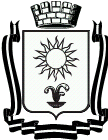 КОМИТЕТИМУЩЕСТВЕННЫХОТНОШЕНИЙАДМИНИСТРАЦИИГОРОДА-КУРОРТА КИСЛОВОДСКА357000 г. Кисловодскпр. Победы, 25, тел. 2-22-72_____________    №  ____________